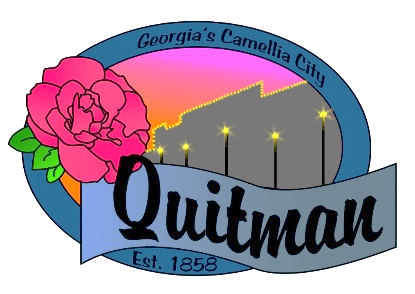 QUITMAN CITY COUNCIL       REGULAR MEETING              Councilmembers:Zinda McDaniel, MayorMark DeVane, Mayor Pro-Tem Mattie NelomsDonald MorganLula SmartTuesday, October 4, 20226:30 P.M.with ZOOM accessibility to the publicQUITMAN CITY COUNCIL  REGULAR MEETING MINUTESTuesday, October 4, 20226:30 P.M.CALL TO ORDERThe meeting was called to order by Mayor Zinda McDaniel at 6:32 PM. Council members Morgan, Neloms, DeVane and Smart were present. City Manager Raphel D. Maddox, City Attorney Karla Walker and City Clerk Lola Slydell was also in attendance. INVOCATION Pastor Gwin Jarriel- Quitman Church of God		PLEDGE OF ALLEGIANCELed by Mayor Zinda McDanielA DOPTION OF AGENDA             Upon motion by Mark DeVane and second by Donald Morgan to approve agenda            Voting Yes (Smart, Morgan, Neloms, DeVane).APPROVAL OF MEETING MINUTESUpon motion by Mattie Neloms and second by Lula Smart to approve meeting minutes dated September 6, 2022. Voting Yes (Neloms, Smart, Morgan, DeVane).ACKNOWLEDGEMENT OF EMPLOYEE OF THE MONTH  Mayor Zinda McDaniel awarded Willie Cody employee of the month. She expressed her sincere thanks and appreciation for his hard work and dedication. City manager Raphel D. Maddox also spoke about the recent gas audit the city of Quitman had and thanked Mr. Cody for his work in maintaining the gas department and passing gas audit.DISCUSSION OF ANIMAL SHELTER UPDATEMr. Charles Newsome who maintains the city shelter addressed the council about recent changes made to the shelter. He also spoke about the new volunteers that he has now and some of their plans that they want to implement for the city’s animal shelter. He stated that they have a few volunteers now, but they will need a few more that live within the city limits. Mr. Charles Newsome also spoke about the city’s shelter being a no kill shelter and how they’ve had 3 recent adoptions in the last 2 weeks. The shelter volunteers want to also look into getting the school system more involved in the activities at the animal shelter. Cindy Johnson, one of the shelter volunteers for the city shelter stated that she is excited about the direction of the animal shelter and looks forward to some of the changes. No action taken.DISCUSSION OF SUNDAY SALES FOR PACKAGE LIQUOR STORESCity Attorney Karla Walker addressed some recent concerns around Packaged Liquor Stores being open for business on Sunday. She advised that no Packaged Liquor Store shall operate on Sundays according to the city ordinance section 4-179 stating retail dealers of spiritous liquors shall not engage in sale of such liquors except between the hours of 8:00 a.m. and 11:59 p.m. Monday through Saturday. No action taken.DISCUSSISSION OF WORK SESSION FOR ZONING MAP UPDATEDates were discussed to continue work on city zoning map and to consider updating and adopting additional ordinances to help advance the cities growth. A date of Tuesday October 18, 2022 at 6:30 pm was set to discuss. City Clerk Lola Slydell updated council about still needing members to serve on both the Historic Preservation Board as well as the Planning Commission. She stated the city does have one residence who expressed interest of serving on both boards. Currently serving on the Historic Preservation Board is Chuck Ramsey, Stella Butler and Nancy-Beth Shealy.  Currently serving on the Planning Commission is Karla Walker, Charlie Bacsko, Jamon Williams. Mr. Lee Patrick of Brooks County took this time to address the council concerning his current project to build an apartment addition to his current property. He expressed his concern about the time it would take the city to finalize the zoning map changes so that he could continue work on his project. City Manager Raphel D. Maddox spoke about the time frame he felt the city would need to consider all changes and finalize. Mr. Lee Patrick was advised he would still have to wait till zoning was complete to proceed.DISCUSSION OF QUIT CLAIM DEEDLocal resident Larie Cooper expressed her concerns about the alleyway near her home and how the city would handle access and use of this alleyway. She was advised that the city was considering a quitclaim deed to property owners that met the necessary criteria to be considered for ownership. No action takenCITY MANAGER’S REPORTCity Manager Raphel D. Maddox expressed his gratitude towards all the city employees during the preparation for hurricane Ian. He stated that most all workers were willing to assist in any way to help prepare for the upcoming storm. After the city had decided that the offices would be closed for 2 days for families to prepare for the storm; there were still about 25 employees who were willing to volunteer work. No Acton Taken.OPEN FLOORMr. Charlie Bacsko expressed his concern around a recent arrest that took place within the city. He felt the recent release of the person was short with the nature of the proposed crime. Police Chief Roy Hart explained to him the police department’s role in situations like that. He also advised Mr. Bacsko who he could reach out to if he had additional concerns about this matter. Mr. Gary Christian expressed his issue with stray cats throughout the city of Quitman. Mayor McDaniel updated Mr. Christian on the direction the city is going to help minimize the number of stray cats in the area. She also stated that the city will reach out to neighboring areas for assistance.EXECUTIVE SESSION pursuant to (OCGA 50-14-(6)).To discuss/ deliberate upon the appointment, employment, compensation, hiring, disciplinary action or dismissal, or periodic evaluation or rating of a public officer or employee; (OCGA50-14-(6)).Discussion of R & G tree services contract. The contract for R & G tee services was revisited at this time. City Attorney Karla Walker was advised by council to construct a notice to R & G requesting for final invoices and cancellation of contract. Upon motion by Donald Morgan and second by Lula Smart to cancel contracted services with R & G Tree services Voting Yes (Neloms, Morgan, Smart, DeVane). Tindall contract was also discussed at this time. Upon motion by Mark DeVane and second by Mattie Neloms to cancel Tindall contract and for a RFQ to be devised to submit. Voting Yes. (Neloms, Smart, Morgan, DeVane). Upon motion by Donald Morgan and second by Mattie Neloms and unanimously approved to enter into Executive Session at 7:08 pm. Motion by Mark DeVane and second by Mattie Neloms to exit out of Executive Session at 7:49 pm unanimously approved. ADJOURN Motion by Mark DeVane and second by Mattie Neloms to adjourn at 7:54P.M. was approved.                 Voting Yes (Smart, Morgan, Neloms, DeVane.)